Chino Nivel Avanzado 1 Contenidos Mínimos  Coloque una en el apartado y en la columna que más se ajuste a lo que usted opina sobre su propio aprendizaje. 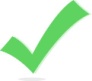 HabilidadesAlcanzadoNoAlcanzadoSabes los contenidos correspondientes al Nivel Intermedio B1.Sabes identificar y producir los caracteres que corresponden al  Nivel Intermedio B1Sabes escribir la escritura china con móvil, tablet y ordenador.Sabes consultar un diccionario electrónico.Sabes consultar un diccionario convencional.Sabes nombrar las actividades escolares y explicar el horario escolar.Saber describir el campus y las instalaciones.Sabes nombrar las asignaturas, comentar la metodología del estudio, en concreto los exámenes.Sabes comentar sobre la elección de carrera, la elección de la universidad y el país donde piensa ir para la educación superior.Sabes contar las actividades socioculturales que organiza el colegio.Sabes contar las actividades deportivos y las competiciones deportivas.Sabes contar las actividades extraescolares.Sabes utilizar el adverbio “可能”junto con los verbos auxiliares “要”，“ 会” para expresar la probabilidad en el futuro.Sabes utilizar el adverbio “将”para indicar una acción por venir.Sabes utilizar el clasificador verbal “趟”.Sabes utilizar los clasificadors “节”，“ 场”，“所”.Sabes utilizar “有” ，“ 在”para expresar la existencia.Sabes utilizar “有”para expresar la estimación.Sabes utilizar el clasificador verbal “次”.Sabes utilizar el adverbio “想”，“打算”，“ 希望”para expresar el deseo.Sabes utilizar la partícula verbal “了”para expresar el cambio de estado.Sabes diferenciar el adverbio “将”del sustantivo “ 将来”.Sabes utilizar la estructura de duplicación de verbo “等等”，“等一等”Sabes utilizar la estructura de verbo+clasificador verbal “等一下”.Sabes utilizar “得”de las siguientes maneras: se pronuncia “de” ,  partícula estructural “他跑得快。”；se pronuncia “děi”, verbo auxilair  “我得走了。”; se pronuncia “dé”, verbo “我得病了。”.Sabes escribir los caracteres de la unidad.Sabes formar palabras con un carácter dado.Sabes formular oraciones correctas con las estructuras sintácticas trabajadas.Sabes leer textos cortos relacionados con los temas de la unidad.Sabes redactar un texto narrativo contando la experiencia de la vida escolar, que incluye las informaciones sobre el régimen del colegio, su ubicación, las instalaciones en el campus, el hoario y las asignaturas, el estudio y los exámenes, el planteamiento de la educación superior, la elección de carrera universitario y profesión, las activvidades culturales y deportivos, las competiciones deportivas, las actividades extraescolares, etc.Sabes redactar una carta. Sabes hacer la tabla del horario escolar.Sabes nombrar verduras y frutas, los platos de la comida china.Sabes nombrar los distintos sabores.Sabes presentar las fiestas importantes tanto chinas como occidentales (comidas y celebraciones).Sabes hacer un pedido en el restaurante.Sabes utilizar la forma superativa 极了，太…了.Sabes utilizar el clasificador nominal 盘.Sabes utilizar el verbo auxiliar 要.Sabes utilizar 比 en las oraciones comparativas.Sabes utilizar  过 como verbo en el sentido de “度过”y “经过”.Sabes utilizar los adverbios “一定”，“可能”，“最”，“比较”.Sabes escribir los caracteres de la unidad.Sabes formar palabras con un carácter dado.Sabes formular oraciones correctas con las estructuras sintácticas trabajadas.Sabes leer textos cortos relacionados con los temas de la unidad.Sabes escribir un diario personal respetando su formato estándar.Sabes redactar un texto expositivo sobre las fiestas y las costumbres.Sabes describir el entorno de tu vivienda.Sabes nombrar algunos patrimonios famosos de Beijing.Sabes resolver la situación comunicativa  de solicitud de pasaporte.Sabes narrar brevemente un accidente.Sabes contar la pérdida de un objeto personal. Sabes utilizar los clasificadores que corresponden a los sustantivos, por ejemplo 条，把，本Sabes escribir los caracteres de la unidad.Sabes formar palabras con un carácter dado.Sabes formular oraciones correctas con las estructuras sintácticas trabajadas.Sabes leer textos cortos relacionados con los temas de la unidad.Sabes redactar un texto narrativo de un suceso.Sabes presentar a los miembros de la familia y los amigos, describir tanto su aspecto físico como su personalidad.Sabes comentar las relaciones (conflictos y preocupaciones) entre los miembros de la familia.Sabes expresar las aficiones y los gustos.Sabes comentar la elección de carreras y profesiones en el futuro.Sabes ofrecer la información sobre  el colegio, que incluye el nombre, el domicilio,número del profesorado y del alumnado,las asignaturas y los cursos que imparte, las instalaciones,las actividades extraescolares, los eventos deportivos y culturales etc.Sabes ofrecer la información sobre el campamento de verano, que incluye la fecha, la duración, la edad mínima, la programación, la matrícula y el equipaje necesario.Sabes la clasificación de las palabras, que incluye sustantivo, verbo, adjetivo, adverbio, clasificador,pronombre,número, preposición, conjunción, partícula.Sabes los elementos de la unidad sintáctica, que incluye sujeto, predicado y objeto.Sabes qué es modificador adjetival.Sabes qué es modificador adverbial. En concreto “越来越…”“…地”.Sabes utilizar la estructura de los verbos en serie.Sabes escribir los caracteres de la unidad.Sabes formar palabras con un carácter dado.Sabes formular oraciones correctas con las estructuras sintácticas trabajadas.Sabes leer textos relacionados a los temas de la unidad.Sabes redactar texto narrativo, correspondencia que incluye una carta o un mensaje de correo electrónico.Sabes expresar la información meteológica de las cuatro estaciones, las prendas de vestir y los deportes que se practican.Sabes resolver las situaciones comunicativas  de organizar un viaje, reservar billete de avión y  reservar el hotel.Sabes hacer interacción oral  en las tiendas y regatear el precio.Sabes hacer interacción oral en la oficina de correos o de mensajería.Sabes los elementos de la unidad sintáctica, esta vez los complementos: complemento de estado, comlemento de grado, complemento de cantidad, complemento resultativo, completo direccional simple y compuesto, complemento potencial.Sabes los cuatro tipos de predicado: predicado nominal, predicado verbal, predicado adjetival, predicado de estructura sujeto-predicado.Sabes los adjetivos que también son adverbios y sabes utilizarlos correctamente, por ejemplo 多，少，快，慢.Sabes formar la estructura con “的”que asume la función de sustantivo.Sabes expresar los aspectos de verbo: acción finalizada, acción en proceso, acción por venir. Sabes los cuatro tipos de oraciones: oración aseverativa, oración interrogativa, oración imperativa, oración exclamativa.Sabes utilizar la partícula modal “吧”en sentido de sugerencia y acuerdo.Sabes expresar numeración decimal, fracción, porcentaje. Sabers expresar el descuento de un precio.Sabes expresar los números de mil a mil millones.Sabes utilizar “比”，“更”en oraciones comparativas. Sabes utilizar “最”en oraciones superativas.Sabes escribir los caracteres de la unidad.Sabes formar palabras con un carácter dado.Sabes formular oraciones correctas con las estructuras sintácticas trabajadas.Sabes leer textos relacionados con los temas de la unidad.Sabes redactar un texto narrativo contando la experiencia de un viaje, que incluye las informaciones sobre la elección del destino, la fecha de ida y vuelta, la reserva de billete y hotel, la gestión de pasaporte y visado, el presupuesto, las visitas turísticas, el alojamiento, las compras (por ejemplo, souvenir), las comidas, etc. Sabes redactar una carta, un correo electrónico, un diario personal y la información meteológica.